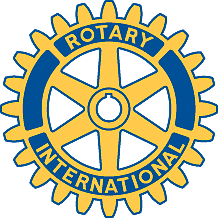 Rotary Club of Carleton Place and Mississippi Mills       Meeting of May 14th, 2012Nine members were present tonight, and George welcomed David Bachelor, Assistant District Governor, as guest.George announced that Gerry had decided to resign from the club, but will continue as a Friend of Rotary.On the evening of Wednesday, May 30th as part of a "Tribute to the Legends of Country Music" show being held at the C.P. Arena, we have been asked by the manager of the arena to do a 50 /50 Draw with all of the proceeds going to our Club's funds.The show starts at 7:00 P.M. and the top bill will take the stage at around 9:00.  They will provide us with a table where we can sell our tickets from and also allow us to have personnel on the floor selling as well.  The arena management will allow us to setup as of 6:00 P.M..  There will be an intermission between the two acts in which we can also sell tickets.  The winner will be announced at sometime around the mid-point of the second act.The attendance will be capped at 400 people and the show will take place in the upper hall at the arena.  I have the lottery license application in hand and planned to have it filled out and completed by the necessary Clubparties at next Monday's meeting. Dave will submit the form to the Town Clerk's office.  We will be required to submit a deposit of 3% of our potential net with the application.About 16 people from the club and partners will attend the event at the Rideau Carleton Raceway on Thursday. Arrival time is 6:00 pm, and we will sit at the same table.Mike reported on the compost sale. Expected profit, after soccer team donations, is $4,300. There are still several customers who owe us money, and Mike will follow up.Dave presented a budget for next year. Basically, we will have about $5,300 for donations. We discussed the high school bursaries, and voted 4 to 3 in favour of giving a single $300 donation to each of the three high schools, without any gender specification. (Moved by Robert, seconded by Mike).There was yet more discussion about the club's change in name, with some members having second thoughts. No response has been received so far from the District.Dave presented a list of needs for equipment for the hospital, as provided by the Foundation.We talked about the need for new members, and the possibility of partnering with other organizations.Dues will rise by $2 per year, with and additional $10 levy for the Montreal Convention.